Covid-19 and IslandsBarbadosWhat actions are being taken to protect the island community from Covid 19? In particular, how are travel restrictions being put in place and enforced? What actions will be taken should people on the island have Covid 19?What actions are being taken to ensure that essential goods and services are provided to the island community?What actions are being taken to ensure that people working on the islands, not only in the tourism sector, are sustained financially in the short term and in the long term?What actions are being taken to ensure the mental well-being of people on the islands?If you consider it appropriate, feel free to share any data about people who have Covid 19 on your island and of people who, sadly, have passed away because of Covid 19.If applicable, how are lockdown measures being relaxed?Is there anything else you want to share?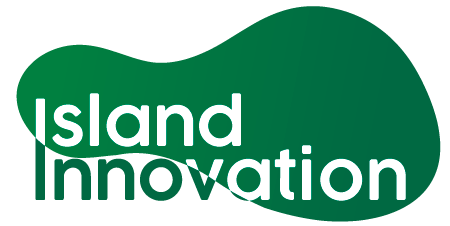 This information has been collated by the Strathclyde Centre for Environmental Law and Governance in collaboration with Island Innovation and can be found at https://www.strath.ac.uk/research/strathclydecentreenvironmentallawgovernance/ourwork/research/labsincubators/eilean/islandsandcovid-19/. RespondentDate ResponseSee Caribbean Disaster Emergency Management Agency Situation Report26 March 2020Schools remain closed Churches started virtual services since Sunday 22 MarchBorders remain openReduction in commercial flights as of 25 March with the last flight for British Airways scheduled for 27 March and Air Canada’s last direct flight to and from Toronto scheduled for 31 March; ongoing scaling back of services for LIAT and other airlinesAll persons arriving from US and the UK from 22 March must self-quarantine for 14 daysEnforced ban of non-authorised disembarkation from cruise shipsTravel restrictions imposed for mini buses and route taxis8 PM – 6 AM curfew in effect from Saturday 28 March 2020 until Tuesday 14 April 2020Wendy Walker-DrakesEcolink Inc / Green Globewwdecolink05@gmail.com13 May 2020The intensive shutdown and 24 hr curfew over a 6 wk period as health ministry tried to ensure the curve remained minor.Ronald Nathanrancilen@gmail.com A.M.E. Zion Church20 May 2020First a total 24/7 lockdown and restriction of movement. After 4 weeks this has been relaxed.Sandra PayneInvest Barbadosspayne@investbarbados.org 20 May 2020Government travel restrictionsCarol HarrisSustainable Occupational Safety Consultancysheadley869@gmail.com 20 May 2020Actions taken by Barbados:
- Implementation of a continuous communication programme which includes press briefings and public awareness campaigns; 
- aggressive contact tracing and testing; closing of borders to commercial air and sea travel; cruise ships were allowed to berth but crew not allowed to disembark; 
- phased reduction in restrictions from complete lockdown to a gradual return to work system; 
- social distancing on public transport and introduction of more buses to compensate for reduced capacity; masks are required; 
- churches will be opened to no more than 20 with social distancing;
-  e-learning for school children; all school children identified for internet access and devices have been or in the process of receiving devices; 
- extension in payment of income taxes; 
- separate medical facilities for COVID-19 patients and testing; 
- negotiation on changes to salaries for public servantsRespondentDate ResponseSee Caribbean Disaster Emergency Management Agency Situation Report26 March 2020Ongoing preparation of major facility for quarantineDepartment of Emergency Management continues to support the Health EOC as well as other agenciesWendy Walker-DrakesEcolink Inc / Green Globewwdecolink05@gmail.com13 May 2020Currently looking at living with Covid-19 as the economy begins to open up in a phased approach. Stand alone facility has been built and commissioned for the care of confirmed patients.Ronald Nathanrancilen@gmail.com A.M.E. Zion Church20 May 2020Quarantine and contact tracing was criticalCarol HarrisSustainable Occupational Safety Consultancysheadley869@gmail.com 20 May 2020Barbados has 90 cases up until 20th May 2020, 68 recovered, 167 tests.Contact tracing, testing, education, social distancing and hygiene, plans to develop self sufficiency in agriculture and review of current streams of income. RespondentDate ResponseWendy Walker-DrakesEcolink Inc / Green Globewwdecolink05@gmail.com13 May 2020There has been no shortages...on island farm produce, regional farm produce and other food & goods as the port remained open.Carol HarrisSustainable Occupational Safety Consultancysheadley869@gmail.com 20 May 2020Division of person by alphabetical order for shopping and banking; electronic versions of services offered; limit to some food supplies; assistance to unemployed persons by government and private individuals; adopt a family program managed by government; increased agricultural production encouraged.RespondentDate ResponseSee Caribbean Disaster Emergency Management Agency Situation Report26 March 2020Salaries for government workers paid earlier - civil servants, pensioners, among others.Hon Prime Minister outlined a stimulus package which was inclusive of a moratoriumWendy Walker-DrakesEcolink Inc / Green Globewwdecolink05@gmail.com13 May 2020Government has put in place a multi-faceted security blanket for civil society...laid off personnel...self employed contributors to NIS and vulnerable families. Private sector has been supporting this effort as well through vouchers and donations. Churches and CBOs also providing for needy within congregations and communities.Ronald Nathanrancilen@gmail.com A.M.E. Zion Church20 May 2020Grants, unemployment benefits and food parcels are distributed.Sandra PayneInvest Barbadosspayne@investbarbados.org 20 May 2020Stimulus packages and social security paymentsCarol HarrisSustainable Occupational Safety Consultancysheadley869@gmail.com 20 May 2020Financial assistance from government; approval of construction and infrastructure projects; RespondentDate ResponseRonald Nathanrancilen@gmail.com A.M.E. Zion Church20 May 2020Sea bathing and entry into parks will help mental health.Sandra PayneInvest Barbadosspayne@investbarbados.org 20 May 2020Gradual unlocking; webinars; constant communicationCarol HarrisSustainable Occupational Safety Consultancysheadley869@gmail.com 20 May 2020Public awareness programs, promotion of services already in existence in the public and private sector. RespondentDate ResponseSee Caribbean Disaster Emergency Management Agency Situation Report26 March 2020As of 26 March, 24 confirmed cases.Wendy Walker-DrakesEcolink Inc / Green Globewwdecolink05@gmail.com13 May 2020Currently there is evidence of some community spread but not widespread. The precautions of mask and hand hygiene are somewhat effective and social distancing in all areas including commute.Carol HarrisSustainable Occupational Safety Consultancysheadley869@gmail.com 20 May 2020As of 20 May:Contact tracing has been able to identify a few cases which may indicate community spread.RespondentDate ResponseWendy Walker-DrakesEcolink Inc / Green Globewwdecolink05@gmail.com13 May 20205 phased approach to full opening. From 24 hour curfew, now reduced to 8pm to 5am in the first instance. Shopping by surname system still in effect and effective.Ronald Nathanrancilen@gmail.com A.M.E. Zion Church20 May 2020Slowly and carefully but not as clearly as needed for the local people to understand.Sandra PayneInvest Barbadosspayne@investbarbados.org 20 May 2020Incrementally and where necessary on a case by case basisCarol HarrisSustainable Occupational Safety Consultancysheadley869@gmail.com 20 May 2020Lockdown relaxed in a phase approach accompanied with guidance on working safelyRespondentDate ResponseWendy Walker-DrakesEcolink Inc / Green Globewwdecolink05@gmail.com13 May 2020I welcome this forum and for us to understand that  one economic space...improved trade intraregionally...effective governance in CARICOM/ACS  will see us able to rebuild our economies in our own neck of the woods while planning to be the World's Health Spa for the healing  of the nation. This is no easy task but necessary.